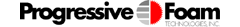 6753 Chestnut Ridge RoadBeach City, OH 44608To:	Reference: Manufacturer’s Qualification Statement (00 45 14)Dear  _______________________:This is to certify that Progressive Foam Technologies, Inc., has been a producer of precision-contoured siding insulation and insulated siding of the type and extent required for the referenced Project since ___________________19_________.In addition, I hereby certify that Progressive Foam Technologies has the production facilities and material resources necessary to serve the Project.Sincerely,Patrick Culpepper, PresidentProgressive Foam Technologies, Inc.